Début :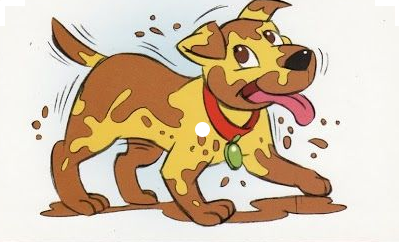 Le chien Spot est allé jouer dans la terre et il est sale. Milieu :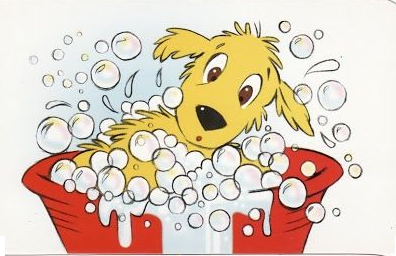 Il doit maintenant se laver dans son gros bain rouge.Fin :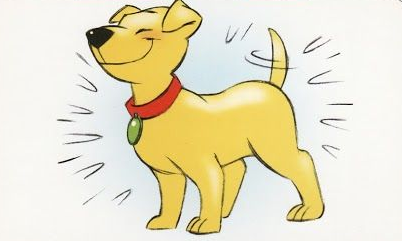 Spot est propre et il sent bon. 